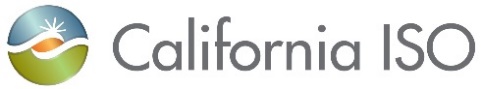 Stakeholder Comments TemplateCommitment Cost and Default Energy Bid EnhancementsThis template has been created for submission of stakeholder comments on the revised draft tariff language and associated March 19 meeting discussion, for the Commitment Cost and Default Energy Bid Enhancements (CCDEBE) initiative. The proposed draft language, the stakeholder meeting presentation, and all information related to this initiative is located on the initiative webpage.Upon completion of this template, please submit it to initiativecomments@caiso.com. Submissions are requested by close of business March 26, 2020.Please provide your organization’s general comments on the following issues and answers to specific requests.Commitment Cost Bid MultiplierPlease provide your organization’s feedback on the proposal to reduce the multiplier used to calculate default commitment cost bids from 125% to 110%. Please include examples and/or point to specific data as to whether a 110% multiplier, combined with the ability to further increase a resource’s default commitment cost bids, provides for adequate cost recovery and is consistent with business needs.Pricing DataPlease provide your organization’s feedback on the gas pricing data analysis discussed during the March 19 web meeting and whether it supports a 110% multiplier in default commitment cost bids.Additional commentsPlease offer any other feedback your organization would like to provide from the revised draft tariff language proposed for FERC resubmittal, including the topics discussed during the March 19 web meeting.Submitted byOrganizationDate Submitted